DEMANDEUR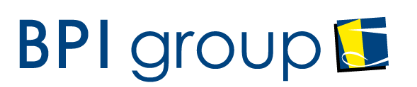 Nom :Prénom :Service :Téléphone :Mail :ACCES SOUHAITÉS 
(rayer les mentions inutiles)
7H- 20H30 sauf RH7H-22H30 sauf RH7H-22H30 sauf RH + parkingVisiteurs/candidats 7H-20H3024h/24 + parking sauf RH24H/24 + parking24H/24 Zone Comex + parking